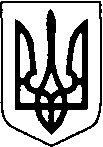 КОВЕЛЬСЬКА МІСЬКА РАДАВИКОНАВЧИЙ КОМІТЕТ                                                         РІШЕННЯ_______________                               м.Ковель                                      №________Про надання дозволів на розміщення зовнішньої рекламиКеруючись п.п.13 п.«а» ст.30 Закону України “Про місцеве самоврядування в Україні”, “Типовими правилами розміщення зовнішньої реклами”, затвердженими постановою Кабінету Міністрів України від 29.12.2003 року № 2067, Порядком розміщення зовнішньої реклами на території Ковельської територіальної громади, затвердженим рішенням міської ради від 28.04.2022 року №21/120, розглянувши заяви суб’єктів господарювання, виконавчий комітетВИРІШИВ:Надати дозвіл: приватному підприємству «Приватбуд» розмістити об’єкт зовнішньої реклами розміром 5,00х3,00м на фасаді будівлі на вулиці Незалежності, 106, терміном на 5 років;колективному підприємству «Приват - Сервіс» розмістити об’єкт зовнішньої реклами розміром 3,00х6,00м на вулиці Сагайдачного (навпроти будинку №6-Б), терміном на 1 рік.2. Зобов’язати колективне підприємство «Приват – Сервіс» протягом 3-х робочих днів після прийняття рішення укласти договір за користування наданим місцем.  3. Зобов’язати суб’єктів господарювання:1) підтримувати рекламні засоби в належному технічному та художньо-естетичному стані;2) після закінчення терміну дії дозволу рекламні засоби демонтувати.4. У разі невиконання п.2 та п.3 рішення втрачає свою силу.5. Контроль за виконанням цього рішення покласти на першого заступника міського голови  Тараса Яковлева.Міський  голова 							                   Ігор ЧАЙКА